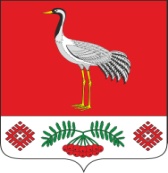 11.11.2022г.№182РОССИЙСКАЯ ФЕДЕРАЦИЯИРКУТСКАЯ ОБЛАСТЬБАЯНДАЕВСКИЙ МУНИЦИПАЛЬНЫЙ РАЙОНТУРГЕНЕВСКОЕ СЕЛЬСКОЕ ПОСЕЛЕНИЕДУМАРЕШЕНИЕ ОБ УТВЕРЖДЕНИИ КЛЮЧЕВЫХ ПОКАЗАТЕЛЕЙ И ИХ ЦЕЛЕВЫХ ЗНАЧЕНИЙ, ИНДИКАТИВНЫХ ПОКАЗАТЕЛЕЙ МУНИЦИПАЛЬНОГО ЗЕМЕЛЬНОГО КОНТРОЛЯ В МУНИЦИПАЛЬНОМ ОБРАЗОВАНИИ «ТУРГЕНЕВКА»В соответствии пунктом 5 статьи 30 Федерального закона от 31.07.2020 № 248-ФЗ «О государственном контроле (надзоре) и муниципальном контроле в Российской Федерации»,  Федеральным законом от 06.10.2003 № 131-ФЗ «Об общих принципах организации местного самоуправления в Российской Федерации», решением Думы МО «Тургеневка» от 14.12.2021 № 167 «Об утверждении Положения о муниципальном земельном контроле в муниципально образовании «Тургеневка», в целях приведения в соответствие действующему законодательству, руководствуясь Уставом муниципального образования «Тургеневка», Дума муниципального образования «Тургеневка»,РЕШИЛА: Утвердить ключевые показатели и их целевые значения, индикативные показатели по муниципальному земельному контролю в муниципальном образовании «Тургеневка» согласно приложению к настоящему решению.   Настоящее решение подлежит опубликованию в газете «Вестник» и на официальном сайте МО «Тургеневка» в информационно-телекоммуникационной сети интернет. Председатель Думы МО «Тургеневка»Н.И. БулычеваГлава МО «Тургеневка»В.В.СинкевичПриложение  к Решению Думы МО «Тургеневка»                                      от 11.11.2022г. №182Ключевые показатели и их целевые значения, индикативные показатели по муниципальному земельному контролю в муниципальном образовании «Тургеневка»	1. Ключевые показатели по муниципальному земельному контролю в  муниципальном образовании «Тургеневка»  и их целевые значения:Индикативные показатели по муниципальному земельному контролю в муниципальном образовании «Тургеневка»:1) количество оформляемых прав на используемые земельные участки по итогам проведенных органом муниципального контроля внеплановых контрольных мероприятий ежегодно увеличивается;2) количество земельных участков приведенных в соответствие с целевым назначением установленным действующим законодательством по итогам проведенных органом муниципального контроля внеплановых контрольных мероприятий ежегодно увеличивается;3) количество самовольно занимаемых земельных участков по итогам проведенных органом муниципального контроля внеплановых контрольных мероприятий ежегодно снижается.Ключевые показателиЦелевые значения (%)Доля устраненных нарушений обязательных требований от числа выявленных нарушений обязательных требований100Доля нарушений, выявленных при проведении контрольных мероприятий и устраненных до их завершения при методической поддержке проверяющего инспектора0Доля обоснованных жалоб на действия (бездействие) контрольного органа и (или) его должностных лиц при проведении контрольных мероприятий от общего количества поступивших жалоб0Доля решений, принятых по результатам контрольных мероприятий, отмененных контрольным органом и (или) судом, от общего количества решений0